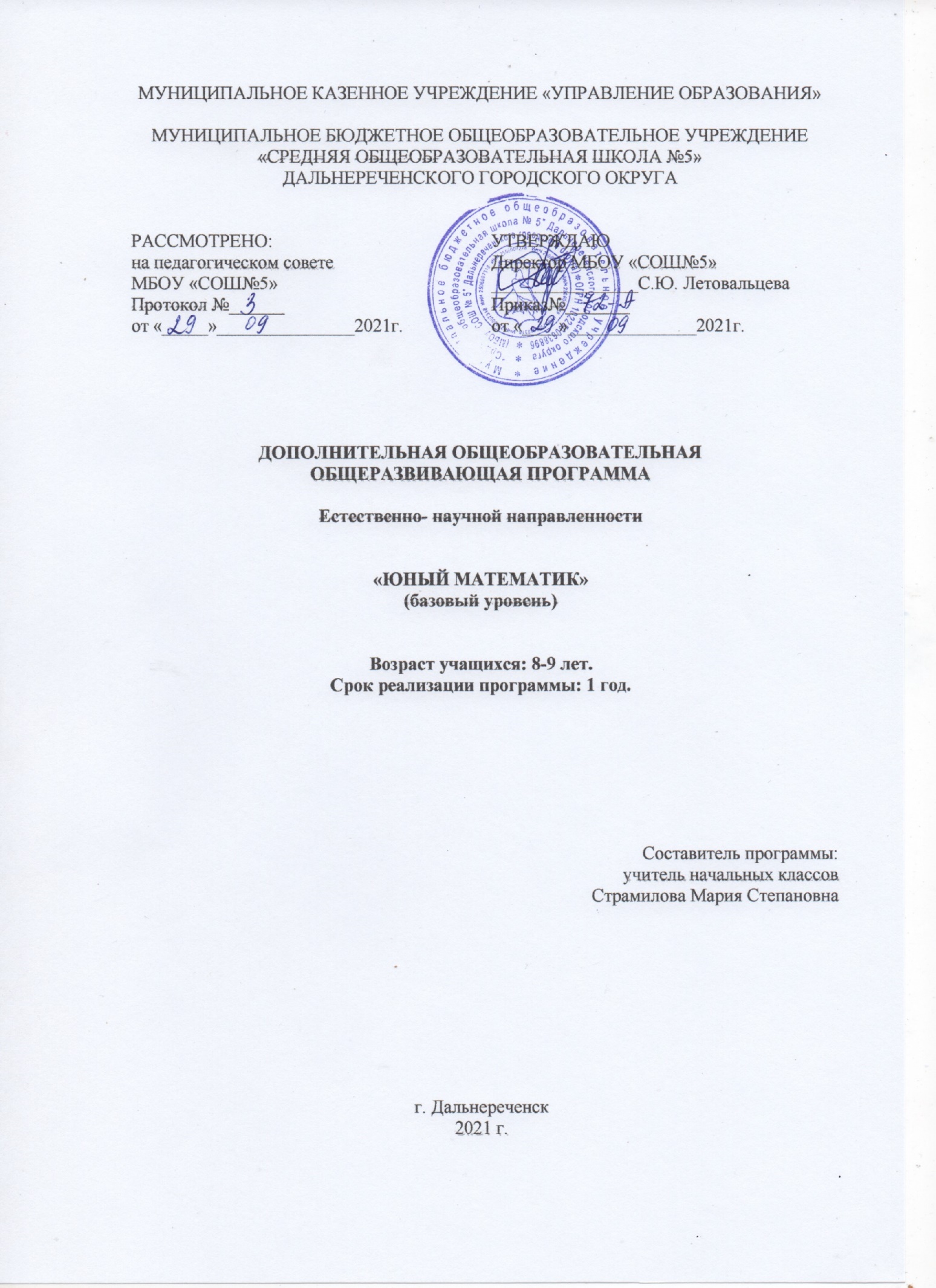 Раздел № 1. ОСНОВНЫЕ ХАРАКТЕРИСТИКИ ПРОГРАММЫ1.1 Пояснительная запискаАктуальность программы: программа составлена для развития математических способностей учащихся, формирования умений и навыков для решения математических заданий повышенного уровня сложности и ориентирована на удовлетворение образовательных потребностей детей и родителей.Направленность программы:  естественнонаучная.Уровень освоения -  повышенныйОтличительные особенности: актуальность, научность, доступность, связь теории с практикой, индивидуальный подход. Адресат программы: учащиеся 3 класса.Особенности организации образовательного процесса:- условия набора:  по желанию детей и разрешения родителей,- режим занятий: занятия раз в неделю, по вторникам- возможность и условия зачисления в группы второго и последующих годов обучения;- продолжительность образовательного процесса -34 часа, срок  реализации – 1 год, и определяются на основании уровня освоения и содержания программы, а также с учётом возрастных особенностей учащихся и требований СанПиН 2.4.4.3172-14 «Санитарно-эпидемиологические требования к устройству, содержанию и организации режима работы  образовательных организаций  дополнительного образования  детей».1.2 Цель и задачи программыЦель программы:Совершенствование математических знаний, формирование приемов мыслительной деятельности: анализа и синтеза, сравнения и классификации, абстрагирования и обобщения, активизации познавательного процесса к предмету математики.Задачи программы:Воспитательные:1. Формирование творческих способностей.2. Умение использовать  приобретенные  знания и умения в практической  деятельности и повседневной жизни.3. Воспитание дисциплины и терпимости к друг другу при работе в группахРазвивающие:1.Формирование творческих  способностей учащихся 2. Расширять кругозор учащихся в различных областях элементарной математики3. Развивать умения логически  мыслить, видеть количественную сторону предметов и явлений, делать выводы, обобщения.Обучающие:1. Расширять и углублять  программный материал2. Способствовать пониманию способов решения нестандартных задач.3. Расширять математические знания в области многозначных чисел.3 классСодержание учебного  плана.Планируемые результаты.К концу курса учащиеся должныМетапредметные результаты;- знать последовательность чисел в пределах 1000 и уметь их записывать,- знать таблицу сложения и вычитания однозначных чисел; уметь правильно выполнять все четыре арифметические действия с числами в пределах 100. - знать правило порядка выполнения  действий в числовых выражениях и уметь применять их на практике;Предметные результаты:- уметь правильно применять математическую терминологию; - уметь решать текстовые задачи арифметическим способом; решать нестандартные задачи; решать задачи, связанные с бытовыми жизненными ситуациями:- уметь распознавать  изученные  геометрические фигуры и изображать их на бумаге;- составлять фигуры из танграма;Личностные результаты: - использовать  приобретенные  знания  и умения в практической деятельности и повседневной жизни; - уметь применять логические приемы при решении задач.Организационно – педагогические условия:Материально –техническое оборудование:Учебный кабинет, интерактивное оборудование, таблицы, тетради, линейки, таблицы, альбомы.Учебно- методическое оборудование:1.Развивающие  задания: тесты, игры, упражнения – 3 класс , составитель Е.В. Языканова  М.:Издательство «Экзамен»  2012год2.Математика. Устные упражнения 3 класс. Учебное пособие для общеобразовательных организаций  С.И. Волкова  М: Просвещение ,2017 год3. М.И. Моро, С.В. Волкова  Для тех, кто любит  математику. Просвещение, 2018 год.4.и Лавлинская Е.Ю.  Методика работы с задачами повышенной трудности. М: 2006годИнтернет – ресурсы:1.http://konkurs-kenguru.ru –российская  страница международного математического конкурса «Кенгуру»2.http://4stupeni.ru/stagy – клуб учителей начальной школы 4 ступеней№ п\пТЕМА ЗАНЯТИЯКол – во часовКол – во часовКол – во часовФорма контроляФорма контроляФорма контроляФорма контроля№ п\пТЕМА ЗАНЯТИЯВсегоТеорияПрактикаФорма контроляФорма контроляФорма контроляФорма контроля1Таинственная математика. Из глубины веков.22тесттесттесттест2.Занимательные задачи и шутки.11играиграиграигра3.Китайские головоломки (танграмы)211Математические - соревнованиеМатематические - соревнованиеМатематические - соревнованиеМатематические - соревнование4.Китайские головоломки (танграмы)211Математические - соревнованиеМатематические - соревнованиеМатематические - соревнованиеМатематические - соревнование5.Час занимательной математики.11Игра - соревнованиеИгра - соревнованиеИгра - соревнованиеИгра - соревнование6.Придумывание по аналогии.Любопытные свойства чисел.211Игра - соревнованиеИгра - соревнованиеИгра - соревнованиеИгра - соревнование7.Придумывание по аналогии.Любопытные свойства чисел.211Игра - соревнованиеИгра - соревнованиеИгра - соревнованиеИгра - соревнование8.Спички и палочки.22Практическая работаПрактическая работаПрактическая работаПрактическая работа9Спички и палочки.22Практическая работаПрактическая работаПрактическая работаПрактическая работа10Задачи - шутки, задачи – загадки.11КВНКВНКВНКВН11В мире ребусов и шарад.11Занятие -соревнованиеЗанятие -соревнованиеЗанятие -соревнованиеЗанятие -соревнование12Задачи на нахождение периметра и площади; прямоугольника и квадрата.211Практическая работаПрактическая работаПрактическая работаПрактическая работа13.Задачи на нахождение периметра и площади; прямоугольника и квадрата.211Практическая работаПрактическая работаПрактическая работаПрактическая работа14.“От буквы к букве”. Математические кроссворды.211Оформление математической газетыОформление математической газетыОформление математической газетыОформление математической газеты15“От буквы к букве”. Математические кроссворды.211Оформление математической газетыОформление математической газетыОформление математической газетыОформление математической газеты16.Задачи с лишними или недостающими данными.11Решение задач( Соревнование по группам)Решение задач( Соревнование по группам)Решение задач( Соревнование по группам)Решение задач( Соревнование по группам)17Математическая головоломка.11Занятие - загадкаЗанятие - загадкаЗанятие - загадкаЗанятие - загадка18.Геометрические задачи.11Решение задачРешение задачРешение задачРешение задач19Сложение и вычитание со звёздочками.Сложение и вычитание со звёздочками.211Занятие - соревнованиеЗанятие - соревнованиеЗанятие - соревнованиеЗанятие - соревнование20Сложение и вычитание со звёздочками.Сложение и вычитание со звёздочками.211Занятие - соревнованиеЗанятие - соревнованиеЗанятие - соревнованиеЗанятие - соревнование21.“Считай, смекай, отгадывай”Угадывание чисел.22КВНКВНКВНКВН22“Считай, смекай, отгадывай”Угадывание чисел.22КВНКВНКВНКВН23С помощью линейки, циркуля и ножниц.Любопытные свойства чисел.2111Отчетная выставка работОтчетная выставка работ24С помощью линейки, циркуля и ножниц.Любопытные свойства чисел.2125Числа - великаны.Числа - великаны.21111Оформление  книжки- малышкиОформление  книжки- малышки26Числа - великаны.Числа - великаны.21111Оформление  книжки- малышкиОформление  книжки- малышки27Круговые схемы.Окружность. Диаметр. Радиус.21111Защита творческих  работЗащита творческих  работ28Круговые схемы.Окружность. Диаметр. Радиус.21111Защита творческих  работЗащита творческих  работ29Геометрические фигуры и развёртки.1111Практическая работаПрактическая работа30Час занимательной математики.1111играигра31Решение текстовых задач.1111ОлимпиадаОлимпиада32Задачи с многовариантными решениямиНестандартные задачи.Задачи - шутки, задачи – загадки.3122233Задачи с многовариантными решениямиНестандартные задачи.Задачи - шутки, задачи – загадки.3122234Задачи с многовариантными решениямиНестандартные задачи.Задачи - шутки, задачи – загадки.Оформление математической газетыОформление математической газеты35Итоговое занятие. Математика в жизни. 11КВНКВНВведениеРаздел2ТнграммРаздел 3 Решение задачРаздел 4 Ребусы КроссвордыРаздел 5 ГеометрияРаздел 6 Логическое мышление